GP appointments now available 7 days a week in Watford and Three Rivers!Patients registered with a GP practice in either Watford or Three Rivers can now make an appointment to see a GP or to have a blood test at the weekendPlease ask at reception for further details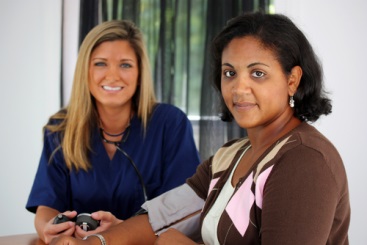 Please note that during these appointments your health record may be accessed and viewed by clinical staff other than your GP or a GP at your practice.